Postponement of Access to Graduate Theses Request Form The student fills out the form and submits it to the thesis supervisor. Upon checking the form, completing the justification section and signing the form, the thesis supervisor submits it to the Head of the Department concerned.PART I: This section is to be filled out by the student. PART II: This section is to be filled out by the thesis supervisor. * In case there is a co-supervisor, each supervisor’s approval is required.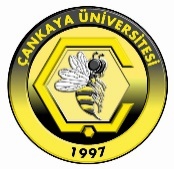 ÇANKAYA UNIVERSITYGraduate School of Social SciencesPostponement of Access to Graduate Theses Request FormStudent Number:Name and Type of the Program:Student Name-Surname:Head of the Department:Signature:Date: